Episode of care—nursing diagnosis (principal), code (NANDA 1997-98) N.N[{.N}{.N}{.N}{.N}]Exported from METEOR(AIHW's Metadata Online Registry)© Australian Institute of Health and Welfare 2024This product, excluding the AIHW logo, Commonwealth Coat of Arms and any material owned by a third party or protected by a trademark, has been released under a Creative Commons BY 4.0 (CC BY 4.0) licence. Excluded material owned by third parties may include, for example, design and layout, images obtained under licence from third parties and signatures. We have made all reasonable efforts to identify and label material owned by third parties.You may distribute, remix and build on this website’s material but must attribute the AIHW as the copyright holder, in line with our attribution policy. The full terms and conditions of this licence are available at https://creativecommons.org/licenses/by/4.0/.Enquiries relating to copyright should be addressed to info@aihw.gov.au.Enquiries or comments on the METEOR metadata or download should be directed to the METEOR team at meteor@aihw.gov.au.Episode of care—nursing diagnosis (principal), code (NANDA 1997-98) N.N[{.N}{.N}{.N}{.N}]Identifying and definitional attributesIdentifying and definitional attributesMetadata item type:Data ElementShort name:Nursing diagnosis—principalMETEOR identifier:270220Registration status:Health, Standard 01/03/2005Definition:The principal nursing diagnosis, as represented by a code.Data Element Concept:Episode of care—nursing diagnosisValue Domain:Nursing diagnosis code (NANDA 1997-98) N.N[{.N}{.N}{.N}{.N}]Value domain attributesValue domain attributesValue domain attributesRepresentational attributesRepresentational attributesRepresentational attributesClassification scheme:North American Nursing Diagnosis Association (NANDA) Taxonomy 1997-1998North American Nursing Diagnosis Association (NANDA) Taxonomy 1997-1998Representation class:CodeCodeData type:NumberNumberFormat:N.N[{.N}{.N}{.N}{.N}]N.N[{.N}{.N}{.N}{.N}]Maximum character length:66Collection and usage attributesCollection and usage attributesGuide for use:The NANDA codes should be used in conjunction with a nursing diagnosis text. The NANDA coding structure is a standard format for reporting nursing diagnosis. It is not intended in any way to change or intrude upon nursing practice, provided the information available can transpose to the NANDA codes for the Community Nursing Minimum Data Set - Australia (CNMDSA).Data element attributes Data element attributes Collection and usage attributesCollection and usage attributesGuide for use:Up to seven nursing diagnoses may be nominated, according to the following:1. Nursing diagnosis most related to the principal reason for admission (one only)2-6. Other nursing diagnoses of relevance to the current episode.Collection methods:In considering how nursing diagnosis could be implemented, agencies may opt to introduce systems transparent to the clinician if there is confidence that a direct and reliable transfer to NANDA codes can be made from information already in place.Agencies implementing new information systems should consider the extent to which these can facilitate practice and at the same time lighten the burden of documentation. Direct incorporation of the code set or automated mapping to it when the information is at a more detailed level are equally valid and viable options.Comments:The Community Nursing Minimum Data Set - Australia (CNMDSA) Steering Committee considered information from users of the data in relation to this metadata item. Many users have found the taxonomy wanting in its ability to describe the full range of persons and conditions seen by community nurses in the Australian setting. In the absence of an alternative taxonomy with wide acceptance, the CNMDSA Steering Committee has decided to retain North American Nursing Diagnosis Association (NANDA). The University of Iowa has a written agreement with NANDA to expand the relevance of NANDA. The Australian Council of Community Nursing Services (ACCNS) has sought collaboration with a United States of America project at the University of Iowa which is seeking to refine, extend, validate and classify the NANDA taxonomy.Source and reference attributesSource and reference attributesSubmitting organisation:Australian Council of Community Nursing Services
Relational attributesRelational attributesRelated metadata references:Is re-engineered from  Nursing diagnosis, version 2, DE, NHDD, NHIMG, Superseded 01/03/2005.pdf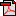  (17.4 KB)No registration status